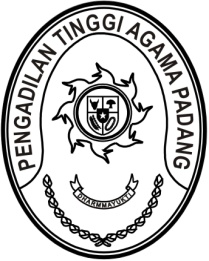 S  U  R  A  T      T  U  G  A  SNomor : W3-A/   /PP.00.1/4/2022Menimbang 	: 	bahwa Badan Litbang Diklat Hukum dan Peradilan Mahkamah Agung RI mengadakan Pelatihan Teknis Yudisial Bukti Elektronik yang diikuti oleh Hakim di lingkungan Pengadilan Tinggi Agama Padang;Dasar 	: 	Surat Kepala Badan Litbang Hukum dan Peradilan Mahkamah Agung RI Nomor 573/Bld.3/Dik/S/4/2022 tanggal 12 April 2022 perihal Pemanggilan Pelatihan Teknis Yudisial Bukti Elektronik bagi Hakim Peradilan Umum dan Peradilan Agama;MEMBERI TUGASKepada 	:   1. Nama	: Alfiza, S.H.I., M.A.		  NIP	:	197908152007041001		  Pangkat/Gol. Ru	:	Pembina (IV/a)		  Jabatan	:	Ketua 		  Unit Kerja	:	Pengadilan Agama Tanjung Pati	    2. Nama	: Armen Ghani, S.Ag., M.A.		  NIP	:	197305142005021002		  Pangkat/Gol. Ru	:	Pembina (IV/a)		  Jabatan	:	Ketua		  Unit Kerja	:	Pengadilan Agama Lubuk Basung	   3.  Nama	: Azizah Ali, S.H.I., M.H.		  NIP	:	198210212005022002		  Pangkat/Gol. Ru	:	Pembina (IV/a)		  Jabatan	:	Ketua 		  Unit Kerja	:	Pengadilan Agama Sijunjung	    4. Nama	: Taufik, S.H.I., M.A.		  NIP	:	198111062007041001		  Pangkat/Gol. Ru.	:	Pembina (IV/a)		  Jabatan	:	Ketua		Unit Kerja	:	Pengadilan Agama ManinjauUntuk	 :  	Pertama	 :	mengikuti Pelatihan Teknis Yudisial Bukti Elektronik bagi Hakim Peradilan Umum dan Peradilan Agama pada tanggal 18 April s.d. 17 Mei secara daring;Kedua	:	selama mengikuti Pelatihan Online yang bersangkutan dibebaskan dari tugas.13 April 2022Wakil Ketua,Hamdani S.Tembusan:Ketua Pengadilan Tinggi Agama Padang (sebagai laporan).